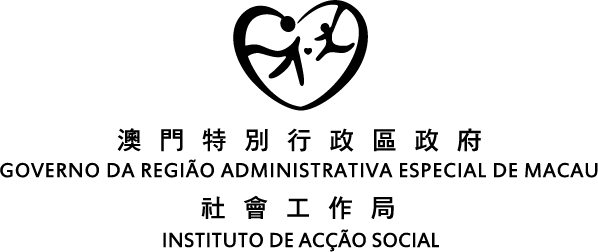 Obras dos equipamentos sociais subsidiadas -“Instruções para a Notificação e a Apresentação de Documentos Comprovativos de Conclusão da Obra”Por forma a assegurar que o conteúdo e a qualidade das obras subsidiadas pelo IAS estão em conformidade com o acordado com as instituições e proceder à fiscalização e verificação da utilização do apoio financeiro, após a conclusão das respectivas obras, as instituições devem comunicar tal facto, por carta, a este Instituto e apresentar fotos das obras concluídas, recibos e outros documentos relacionados.No caso das obras de pequena dimensão e de valor igual ou inferior a 500 mil MOP, num prazo de 30 dias após as mesmas ficarem concluídas, as instituições devem comunicar tal facto, por carta, a este Instituto e apresentar os seguintes documentos:Carta a notificar a conclusão da obra (Deve-se indicar a data de conclusão da obra, o valor dos pagamentos efectuados e o valor da eventual devolução do montante não utilizado. A eventual devolução do montante não utilizado será apenas efectuada após a respectiva unidade do IAS ter comunicado à instituição a sua necessidade, de acordo com o respectivo procedimento administrativo. Veja-se o anexo I);Fotos das obras concluídas;Declaração de responsabilidade pela conclusão da obra assinada pelo empreiteiro; (Veja-se o documento modelo do anexo II);Todos os recibos de pagamentos feitos pela instituição ao empreiteiro. No caso das obras de grande dimensão e de valor superior a 500 mil MOP, num prazo de 30 dias após ter sido devidamente assinado o auto de vistoria e recepção provisória da obra, as instituições devem comunicar tal facto, por carta, a este Instituto e apresentar os seguintes documentos:Carta a notificar a conclusão da obra (Deve-se indicar a data de conclusão da obra, o valor dos pagamentos efectuados e o valor da eventual devolução do montante não utilizado. A eventual devolução do montante não utilizado será apenas efectuada após a respectiva unidade do IAS ter comunicado à instituição a sua necessidade, de acordo com o respectivo procedimento administrativo. Veja-se o anexo I);Fotos das obras concluídas;Relatório das obras, caso haja empresa de gestão de projectos de construção civil;Auto de vistoria e recepção provisória da obra devidamente assinadoNota1 (Veja-se o anexo III);Todos os recibos de pagamentos feitos pela instituição ao empreiteiro.Nota 1: Durante a realização das obras, o pessoal da área das obras do Instituto de Acção Social (IAS) procederá regularmente à assistência técnica in loco. Após a conclusão das obras, a comissão de vistoria e recepção da obra, o empreiteiro, a empresa de gestão de projectos de construção civil (caso haja) e a empresa de design (caso haja) responsáveis pelas respectivas obras, acompanhados pelo pessoal da área das obras do IAS, irão proceder à vistoria e recepção provisória da obra. Caso as referidas obras estejam em conformidade com os critérios indicados,os representantes da comissão de vistoria e recepção da obra, do empreiteiro e da empresa de gestão de projectos de construção civil assinarão o auto de vistoria e recepção provisória da obra, na presença do pessoal do IAS.Anexo I: Notificação da Conclusão da Obra (Modelo)Para: Presidente do Instituto de Acção Social da Região Administrativa Especial de MacauAssunto: Notificação e apresentação dos documentos comprovativos da conclusão da obra - XXX (designação da obra subsidiada)	Vimos por este meio informar o Instituto de Acção Social (IAS) que _______________________________________(designação da instituição) encarregou a/o____________________________________(designação do empreiteiro) de realizar as obras de____________________________ (designação das obras) que se iniciaram em ____/_____/________(dia/mês/ano) e terminaram em ____/_____/________(dia/mês/ano). Junto se remetem: a) Declaração de responsabilidade pela conclusão da obra assinada pelo empreiteiro ou b) Auto de vistoria e recepção provisória da obra Nota1, as fotos das obras concluídas, todos os recibos dos pagamentos efectuados pela instituição ao empreiteiro e o relatório das obras da empresa de gestão de projectos de construção civil (deve-se entregar o relatório das obras caso haja empresa de gestão de projectos de construção civil).É de referir que a nossa instituição recebeu um subsídio no valor total de _________________________ MOP atribuído pelo IAS, tendo efectuado um pagamento no valor total de ____________________ MOP ao referido empreiteiro. Após ficarem concluídas as obras, o valor de devolução do montante não utilizado é de ___________________ MOP.            Assinatura do responsável e carimbo da instituição:                  Data:                 Nota 1: a) Declaração de responsabilidade pela conclusão da obra assinada pelo empreiteiro: é aplicável às obras de pequena dimensão e de valor igual ou inferior a 500 mil MOP;b) Auto de vistoria e recepção provisória da obra: é aplicável às obras de grande dimensão e de valor superior a 500 mil MOP.Anexo II: Declaração de responsabilidade pela conclusão da obra assinada pelo empreiteiro (Modelo)No caso das obras de pequena dimensão e de valor igual ou inferior a 500 mil MOP, esta declaração deverá ser preenchida pelo empreiteiro e apresentada pela instituição ao IAS, acompanhada da respectiva carta.Declaração de responsabilidade pela conclusão da obraEu/ Esta instituição _____________________(nome/ designação da empresa), número de inscrição _______________, sita no/na ____________________________________________________________________, declaro/a que as obras, situadas no/ na ___________________________________(sítio de realização das obras) foram concluídas em ____/_____/________(dia/mês/ano) e que as mesmas estão em conformidade com o projecto do concurso, o mapa de quantidades e as normas de design, correspondendo às normas técnicas de arquitectura em geral e especiais vigentes na RAEM e aos outros critérios aplicáveis.Assinatura:                     Data:                Anexo III: Auto de vistoria e recepção provisória da obra(Modelo)No caso das obras de grande dimensão e de valor superior a 500 mil MOP, este auto deverá ser preenchido pela instituição, pelo empreiteiro e pela empresa de gestão de projectos de construção civil (caso haja) e apresentado pela instituição ao IAS, acompanhado da respectiva carta.________________________________________________________________Auto de vistoria e recepção provisória da obraAs obras sitas no/na___________________________________________________(sítio de realização das obras) foram concluídas de acordo com o número ____________do respectivo contrato/ a qualidade e as quantidades da proposta das obras. A Comissão de vistoria e recepção da obra procedeu à vistoria das referidas obras e efectuou o seguinte auto:Membros da Comissão de vistoria e recepção da obra:___________________________________________________(nomes dos membros)Representante do empreiteiro:_______________________(designação da empresa) ----________________________(nome do representante)Representante da empresa de gestão de projectos de construção civil:_____________________(designação da empresa) ----________________________ (nome do representante)Durante a realização da vistoria, não se detectou qualquer defeito comprovando-se que as referidas obras estão em condições de recepção provisória. Nesta conformidade, este auto foi concluído e assinado após ser confirmado, ser lido em voz alta a todos os presentes. Segundo o estipulado do número XXX do contrato de empreitada, a partir da data em que a assinatura deste auto é efectuada, as referidas obras beneficiam de XX ano(s) de Garantia, até ao dia ____/_____/________(dia/mês/ano), prazo este indicado no respectivo contrato.Assinatura dos membros da Comissão de vistoria e recepção da obra e a respectiva data:__________________________________(____________,escrever o nome de forma legível)Assinatura do empreiteiro e a respectiva data:               ______(_____________, escrever o nome de forma legível)Assinatura da empresa de gestão de projectos de construção civil e a respectiva data:                              (_______________, escrever o nome de forma legível)